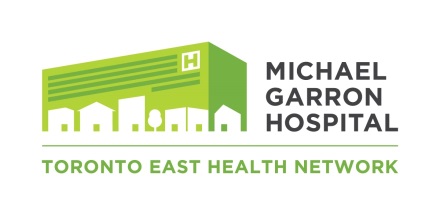 Research Ethics BoardExternal Research Notification FormThis form is to be completed by local MGH Investigators conducting external research to ensure that Michael Garron Hospital and the Research Ethics Board are informed by you of any external research that you as an investigator have instituted and are conducting outside of MGH that you should receive acknowledgement for.Return to:  Research DepartmentMichael Garron Hospital Toronto East Health Network825 Coxwell Avenue, Room C424, Toronto, ON, M4C 3E7 Phone: 416-469-6580 Ext. 3853Email: ResearchEthicsBoard@tehn.ca SECTION 1 – Study IdentificationSECTION 1 – Study IdentificationSECTION 1 – Study IdentificationSECTION 1 – Study IdentificationSECTION 1 – Study IdentificationFull Study Title:      Full Study Title:      Full Study Title:      Full Study Title:      Full Study Title:      SECTION 2 – Contact Information SECTION 2 – Contact Information SECTION 2 – Contact Information SECTION 2 – Contact Information SECTION 2 – Contact Information Local MGH Principal Investigator:      Local MGH Principal Investigator:      Local MGH Principal Investigator:      Local MGH Principal Investigator:      Local MGH Principal Investigator:      Department / Division / Program:      Department / Division / Program:      Department / Division / Program:      Department / Division / Program:      Department / Division / Program:      Telephone:      Telephone:      Telephone:      Telephone:      Telephone:      Email Address:      Email Address:      Email Address:      Email Address:      Email Address:      Name of Person Completing the Form & Role:      Name of Person Completing the Form & Role:      Name of Person Completing the Form & Role:      Name of Person Completing the Form & Role:      Name of Person Completing the Form & Role:      Address:      Address:      Address:      Address:      Address:      Telephone:      Telephone:      Telephone:      Telephone:      Telephone:      Email Address:      Email Address:      Email Address:      Email Address:      Email Address:      SECTION 3 – Brief Summary of StudySECTION 3 – Brief Summary of StudySECTION 3 – Brief Summary of StudySECTION 3 – Brief Summary of StudySECTION 3 – Brief Summary of StudySECTION 4 – FundingSECTION 4 – FundingSECTION 4 – FundingSECTION 4 – FundingSECTION 4 – Funding Funded	 Not Funded Funded	 Not Funded Funded	 Not Funded Funded	 Not Funded Funded	 Not FundedIf Funded, Source of Funding:      If Funded, Source of Funding:      If Funded, Source of Funding:      If Funded, Source of Funding:      If Funded, Source of Funding:      Amount:      Amount:      Amount:      Amount:      Amount:      SECTION 5 – Provide Details of Where the Study is Taking PlaceSECTION 5 – Provide Details of Where the Study is Taking PlaceSECTION 5 – Provide Details of Where the Study is Taking PlaceSECTION 5 – Provide Details of Where the Study is Taking PlaceSECTION 5 – Provide Details of Where the Study is Taking PlaceSECTION 6 – Comments / NotesSECTION 6 – Comments / NotesSECTION 6 – Comments / NotesSECTION 6 – Comments / NotesSECTION 6 – Comments / NotesSECTION 7 – MGH Local Principal Investigator SignatureSECTION 7 – MGH Local Principal Investigator SignatureSECTION 7 – MGH Local Principal Investigator SignatureSECTION 7 – MGH Local Principal Investigator SignatureSECTION 7 – MGH Local Principal Investigator SignaturePrint NameSignatureDate (dd/mmm/yyyy)